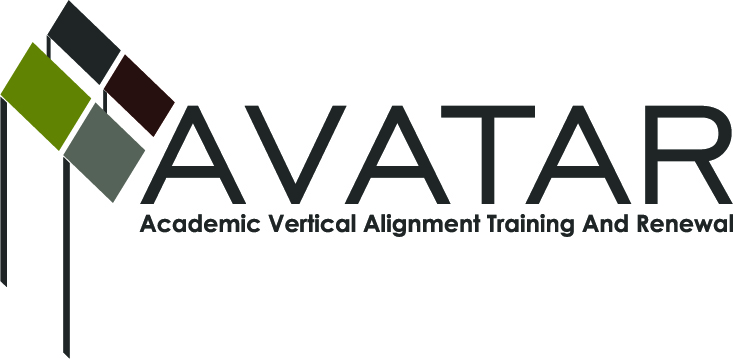 AVATAR Partnership Region: __________________Meeting/Session Documentation FormForm should be completed after each meeting and given to the Regional AVATAR Coordinator/FacilitatorAgenda Format Key:  P = Presentation, F = Feedback, D = Decision-Making, W = Work Group, O = Other, with explanationAVATAR Meeting MinutesMeeting Participant ListMeeting:Meeting Purpose:Date:Start Time:End Time:Meeting Coordinator/ Facilitator:Location:Location:Meeting Recorder:Meeting Timekeeper:Meeting Timekeeper:TimeTopicFormatDiscussion LeaderDesired OutcomeAction ItemPerson ResponsibleDue DateNotesNotesNotesNameTitleOrganization/Institution